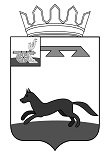 АДМИНИСТРАЦИЯКОЖУХОВИЧСКОГО СЕЛЬСКОГО ПОСЕЛЕНИЯХИСЛАВИЧСКОГО районА Смоленской оБластиПОСТАНОВЛЕНИЕот 19  июля 2023 года                                                                                         № 34Об утверждении Положения о выдаче разрешения на выполнение авиационных работ, парашютных прыжков, демонстрационных полетов воздушных судов, полетов беспилотных воздушных судов, подъемов привязных аэростатов над населенными пунктами, входящим в состав территории Кожуховичского  сельского поселения Хиславичского района Смоленской области, а также посадку (взлет) на расположенные в границах населенных пунктов, входящих в состав территории Кожуховичского сельского поселения Хиславичского района Смоленской области, площадки, сведения о которых не опубликованы в документах аэронавигационной информацииВ соответствии с Воздушным кодексом Российской Федерации, Федеральным законом от 06 октября 2003 года № 131-ФЗ «Об общих принципах организации местного самоуправления в Российской Федерации», Федеральными правилами использования воздушного пространства Российской Федерации, утвержденными постановлением Правительства Российской Федерации 
от 11.03.2010 № 138,Федеральными авиационными правилами «Организация планирования использования воздушного пространства Российской Федерации», утвержденными приказом Минтранса России от 16.01.2012 № 6, Уставом Кожуховичского сельского поселения Хиславичского района Смоленской области Администрация Кожуховичского сельского поселения Хиславичского района Смоленской областип о с т а н о в л я е т:1.Утвердить Положение о выдаче разрешения на выполнение авиационных работ, парашютных прыжков, демонстрационных полетов воздушных судов, полетов беспилотных воздушных судов, подъемов привязных аэростатов над населенными пунктами, входящим в состав территории Кожуховичского сельского поселения Хиславичского района Смоленской области, а также посадку (взлет) на расположенные в границах населенных пунктов, входящих в состав территории Кожуховичского сельского поселения Хиславичского района Смоленской области, площадки, сведения о которых не опубликованы в документах аэронавигационной информации.2.Настоящее постановление  разместить на официальном сайте  муниципального образования «Хиславичский район» Смоленской области в информационно-телекоммуникационной сети «Интернет».3.Контроль за выполнением настоящего постановления оставляю за собой.Глава муниципального образованияКожуховичского сельского поселенияХиславичского района Смоленской области                                        С.П. ФедосовУТВЕРЖДЕНОпостановлением Администрации Кожуховичского сельского поселения Хиславичского района Смоленской области  от 19.07.2023 № 34ПОЛОЖЕНИЕо выдаче разрешения на выполнение авиационных работ, парашютных прыжков, демонстрационных полетов воздушных судов, полетов беспилотных воздушных судов, подъемов привязных аэростатов над населенными пунктами, входящими в состав территории Кожуховичского сельского поселения Хиславичского района Смоленской области, а также посадку (взлет) на расположенные в границах населенных пунктов, входящих в состав территории Кожуховичского сельского поселения Хиславичского района Смоленской области, площадки, сведения о которых не опубликованы в документах аэронавигационной информации1. Настоящее Положение определяет порядок выдачи разрешения на выполнение авиационных работ, парашютных прыжков, демонстрационных полетов воздушных судов, полетов беспилотных воздушных судов (за исключением полетов беспилотных воздушных судов с максимальной взлетной массой менее 0,25 кг), подъемов привязных аэростатов над населенными пунктами, входящими в состав территории Кожуховичского сельского поселения  Хиславичского района Смоленской области, а также посадку (взлет) на расположенные в границах населенных пунктов, входящих в состав территории Кожуховичского сельского поселения Хиславичского района Смоленской области, площадки, сведения о которых не опубликованы в документах аэронавигационной информации (далее − разрешение).2.Для получения разрешения юридическое лицо или физическое лицо(далее − заявитель) либо его представитель, действующий на основании доверенности, представляет в Администрацию Кожуховичского сельского поселения Хиславичского района Смоленской области(далее - Администрация) заявление о выдаче разрешения на выполнение авиационных работ, парашютных прыжков, демонстрационных полетов воздушных судов, полетов беспилотных воздушных судов, подъемов привязных аэростатов над населенными пунктами, входящими в состав территории Кожуховичского сельского поселения Хиславичского района Смоленской области, а также посадку (взлет) на расположенные в границах населенных пунктов, входящих в состав территории Кожуховичского сельского поселения Хиславичского района Смоленской области, площадки, сведения о которых не опубликованы в документах аэронавигационной информации (далее - заявление) по форме, согласно приложению № 1 к настоящему Положению.3.К заявлению прилагаются:а) документ, удостоверяющий личность заявителя, если заявителем является физическое лицо или индивидуальный предприниматель;б) документ, удостоверяющего личность представителя заявителя (в случае обращения представителя заявителя);в) документ, подтверждающий полномочия лица, действующего от имени заявителя (в случае обращения представителя заявителя);г) выписка из Единого государственного реестра юридических лиц или Единого государственного реестра индивидуальных предпринимателей, предоставленную налоговым органом или полученную на сайте Федеральной налоговой службы (www.nalog.ru) в форме электронного документа в формате PDF, подписанного усиленной квалифицированной электронной подписью, по состоянию не ранее 30 календарных дней до даты подачи заявления, заверенную подписью и печатью (при наличии) получателя (представляется заявителем по собственной инициативе);д) свидетельство о государственной регистрации в отношении используемых пилотируемых гражданских воздушных судов, за исключением сверхлегких пилотируемых гражданских воздушных судов с массой конструкции 115 кг и менее, и беспилотных воздушных судов, за исключением беспилотных гражданских воздушных судов с максимальной взлетной массой 30 кг и менее;е) свидетельство о государственной регистрации сверхлегкого гражданского воздушного судна авиации общего назначения в отношении используемых сверхлегких пилотируемых гражданских воздушных судов с массой конструкции 115 кг и менее); ж) уведомление об учете беспилотного воздушного судна и уведомление о внесении изменений в учетную запись (при наличии) в отношении используемого беспилотного воздушного судна с максимальной взлетной массой от 0,25 кг
до 30 кг;з) документ, подтверждающий обязательное страхование ответственности владельца воздушного судна перед третьими лицами в соответствии со статьей 131 Воздушного кодекса Российской Федерации;и) документ, подтверждающий обязательное страхование ответственности эксплантата при авиационных работах в соответствии со статьей 135 Воздушного кодекса Российской Федерации (в случае выполнения авиационных работ);к) сертификат летной годности в отношении используемых пилотируемых гражданских судов, за исключением сверхлегких пилотируемых гражданских воздушных судов с массой конструкции 115 кг и менее, и беспилотных гражданских воздушных судов, за исключением беспилотных гражданских воздушных судов с максимальной взлетной массой 30 кг и менее;л) формуляр государственного воздушного судна в отношении используемых государственных воздушных судов;м) сертификат (свидетельство) эксплантата с приложением к нему;н) договор с третьим лицом на выполнение заявленных авиационных работ (в случае выполнения авиационных работ третьим лицом);о) уведомление о разрешении использования беспилотного воздушного судна на территории Смоленской области, заверенное подпись начальника Главного управления Смоленской области по обеспечению деятельности противопожарно-спасательной службы или лица, исполняющего его обязанности, и гербовой печатью, при использовании беспилотных воздушных судов на территории Смоленской области органами и организациями, не указанными в пункте 1 Указа Губернатора Смоленской области от 23.01.2023 № 7 «О запрете использования на территории Смоленской области беспилотных воздушных судов», и в период действия названного Указа Губернатора Смоленской области от 23.01.2023 № 7.4. Прием заявления и документов, указанных в пункте 3 настоящего Положения, осуществляется ответственным лицом, определенным распоряжением Администрации Кожуховичского сельского поселения Хиславичского района Смоленской области (далее - ответственное лицо Администрации).5. Документы, указанные в пункте 3 настоящего Положения, представляются заявителем, либо его представителем в подлинниках, с одновременным представлением их копий. Ответственное лицо Администрации сверяет представленные заявителем (его представителем) подлинники документов с их копиями, заверяет копии указанных документов, после чего подлинники документов возвращаются заявителю (его представителю).В случае непредставления документа, предусмотренного подпунктом «г» пункта 3 настоящего Положения, Администрация в течение 1 рабочего дня запрашивает сведения из Единого государственного реестра юридических лиц или из Единого государственного реестра индивидуальных предпринимателей на сервисе «Предоставление сведений из ЕГРЮЛ/ЕГРИП о конкретном юридическом лице/индивидуальном предпринимателе в форме электронного документа» на сайте Федеральной налоговой службы (www.nalog.ru) в форме электронного документа в формате PDF, подписанного усиленной квалифицированной электронной подписью.6. Ответственное лицо Администрации в день приема регистрирует заявление со всеми представленными к нему документами в журнале регистрации заявлений о выдаче разрешения на выполнение авиационных работ, парашютных прыжков, демонстрационных полетов воздушных судов, полетов беспилотных воздушных судов, подъемов привязных аэростатов над населенными пунктами, входящими в состав территории Кожуховичского сельского поселения Хиславичского района Смоленской области, а также посадку (взлет) на расположенные в границах населенных пунктов, входящих в состав территории Кожуховичского сельского поселения Хиславичского района Смоленской области, площадки, сведения о которых не опубликованы в документах аэронавигационной информации и разрешений на выполнение авиационных работ, парашютных прыжков, демонстрационных полетов воздушных судов, полетов беспилотных воздушных судов (за исключением полетов беспилотных воздушных судов с максимальной взлетной массой менее 0,25 кг), подъемов привязных аэростатов над населенными пунктами, входящими в состав территории Кожуховичского сельского поселения Хиславичского района Смоленской области, а также посадку (взлет) на расположенные в границах населенных пунктов, входящих в состав территории Кожуховичского сельского поселения Хиславичского района Смоленской области, площадки, сведения о которых не опубликованы в документах аэронавигационной информации (далее - журнал), ведение которого осуществляется по форме согласно приложению № 2 к настоящему Положению.7. Рассмотрение заявления со всеми прилагаемыми к нему документами и принятие решения о выдаче разрешения или об отказе в выдаче разрешения осуществляется Администрацией в течение 7 рабочих дней со дня регистрации заявления и документов, указанных в пункте 3 настоящего Положения, в журнале.8. Основаниями для отказа в выдаче разрешения являются:а) несоответствие представленного заявления требованиям, определенным в пункте 2настоящего Положения;б) непредставление либо представление не в полном объеме документов, указанных в пункте 3 настоящего Положения, за исключением документа, указанного в подпункте «г» пункта 3 настоящего Положения.9. Ответственное лицо Администрации регистрирует разрешение в журнале после принятия соответствующего решения.10. Разрешение или отказ в выдаче разрешения, по формам согласно приложению № 3 и приложению № 4 к настоящему Положению соответственно, направляются Администрацией заявителю способом, указанным в заявлении, не позднее 2 рабочих дней со дня принятия решения.11.Копия зарегистрированного разрешения направляется Администрацией не позднее 2 рабочих дней в соответствующее территориальное подразделение Управления Министерства внутренних дел России по Смоленской области, Главное управления МЧС России по Смоленской области, Управление Федеральной службы безопасности России по Смоленской области.Приложение № 1к Положению о выдаче разрешения на выполнение авиационных работ, парашютных прыжков, демонстрационных полетов воздушных судов, полетов беспилотных воздушных судов, подъемов привязных аэростатов над населенными пунктами, входящим в состав территории Кожуховичского сельского поселения Хиславичского района Смоленской области, а также посадку (взлет) на расположенные в границах населенных пунктов, входящих в состав территории Кожуховичского сельского поселения Хиславичского района Смоленской области, площадки, сведения о которых не опубликованы в документах аэронавигационной информации, утвержденному постановлением Администрации Кожуховичского сельского поселения Хиславичского района Смоленской области от 19.07.2023№ 34ФОРМАВ Администрацию Кожуховичского сельского поселения Хиславичского района Смоленской областиот _____________________________,(наименование юридического лица; фамилия, имя, отчество физического лица)_______________________________,(адрес места нахождения/жительства)телефон: _________________, адрес эл. почты:__________________ЗАЯВЛЕНИЕо выдаче разрешения на выполнение авиационных работ, парашютных прыжков, демонстрационных полетов воздушных судов, полетов беспилотных воздушных судов, подъемов привязных аэростатов над населенными пунктами, входящими в состав территории Кожуховичского сельского поселения Хилавичского района Смоленской области, а также посадку (взлет) на расположенные в границах населенных пунктов, входящих в состав территории Кожуховичского сельского поселения Хиславичского района Смоленской области, площадки, сведения о которых не опубликованы в документах аэронавигационной информацииПрошу выдать разрешение на выполнение над населенными пунктами, входящими в состав территории Кожуховичского сельского поселения Хиславичского района Смоленской области: ____________________________________________________________________
(авиационных работ, парашютных прыжков, демонстрационных полетов воздушных судов, полетов беспилотных воздушных судов, подъемов привязных аэростатов, посадку (взлет) на площадки, сведения о которых не опубликованы в документах аэронавигационной информации)с целью:_____________________________________________________________,на воздушном судне:__________________________________________________, (указать количество и тип воздушных судов, государственный регистрационный (опознавательный) знак воздушного судна (если известно заранее)место и способ использования воздушного пространства:__________________ ____________________________________________________________________,(район проведения и маршрут подхода и отхода к месту выполнения: авиационных работ, парашютных прыжков, демонстрационных полетов воздушных судов; маршрут подхода и отхода к месту выполнения посадки (взлета) на площадку; адресный ориентир и GPS-координаты: точки подъема привязного аэростата, расположения посадочной (взлетной) площадки, точки взлета/посадки беспилотных воздушных судов, центра зоны полетов беспилотных воздушных судов; радиус полетов беспилотных воздушных судов; наряд сил и средств для выполнения авиационных работ; количество подъемов (заходов) воздушного судна для выполнения парашютных прыжков)высота использования воздушного пространства: __________________________ ____________________________________________________________________.(максимальная высота проведения авиационных работ, демонстрационных полетов воздушных судов, полетов беспилотных воздушных судов(за исключением полетов беспилотных воздушных судов с максимальной взлетной массой менее 0,25 кг), подъема привязного аэростата, воздушного судна, следующего к (от) посадочной площадке, к (от) точке выброса парашютистов)Срок использования воздушного пространства: дата начала использования: _______________,дата окончания использования: _____________,время использования воздушного пространства:___________________________
____________________________________________________________________. (планируемое время начала и окончания использования воздушного пространства)Результат рассмотрения заявления прошу выдать на руки в Администрации Кожуховичского сельского поселения Хиславичского района Смоленской области; направить по адресу/электронному адресу:_________________________________,иное:_______________________________________________________________.(нужное подчеркнуть)Приложение:_____________________________________________________;______________________________________________________________________ ;______________________________________________________________________. (документы, прилагаемые к заявлению)Я даю свое согласие на обработку (сбор, систематизацию, накопление, хранение, уточнение, использование и передачу) персональных данных в соответствии с Федеральным законом «О персональных данных».Ознакомлен(а) с тем, что могу отказаться от обработки моих персональных данных, подав соответствующее заявление.«____» ___________ 20___ г. _________________________________
 (подпись, расшифровка подписи)_____________________________           _________________________________   (дата принятия заявления)              (подпись ответственного лица Администрации___________ сельского поселения _______________ района Смоленской области, принявшего заявление)Приложение № 2к Положению о выдаче разрешения на выполнение авиационных работ, парашютных прыжков, демонстрационных полетов воздушных судов, полетов беспилотных воздушных судов, подъемов привязных аэростатов над населенными пунктами, входящим в состав территории Кожуховичского сельского поселения Хиславичского района Смоленской области, а также посадку (взлет) на расположенные в границах населенных пунктов, входящих в состав территории Кожуховичского сельского поселения Хиславичского района Смоленской области, площадки, сведения о которых не опубликованы в документах аэронавигационной информации, утвержденному постановлением Администрации Кожуховичского сельского поселения Хиславичского района Смоленской области от 19.07.2023№ 34ФОРМАЖУРНАЛучета заявлений о выдаче разрешения на выполнение авиационных работ, парашютных прыжков, демонстрационных полетов воздушных судов, полетов беспилотных воздушных судов, подъемов привязных аэростатов над населенными пунктами, входящими в состав территории Кожуховичского сельского поселения Хиславичского района Смоленской области, а также посадку (взлет) на расположенные в границах населенных пунктов, входящих в состав территории Кожуховичского сельского поселения Хиславичского района Смоленской области, площадки, сведения о которых не опубликованы в документах аэронавигационной информации и разрешений на выполнение авиационных работ, парашютных прыжков, демонстрационных полетов воздушных судов, полетов беспилотных воздушных судов (за исключением полетов беспилотных воздушных судов с максимальной взлетной массой менее 0,25 кг), подъемов привязных аэростатов над населенными пунктами, входящими в состав территории Кожуховичского сельского поселения Хиславичского района Смоленской области, а также посадку (взлет) на расположенные в границах населенных пунктов, входящих в состав территории Кожуховичского сельского поселения Хиславичского района Смоленской области, площадки, сведения о которых не опубликованы в документах аэронавигационной информацииПриложение № 3к Положению о выдаче разрешения на выполнение авиационных работ, парашютных прыжков, демонстрационных полетов воздушных судов, полетов беспилотных воздушных судов, подъемов привязных аэростатов над населенными пунктами, входящим в состав территории Кожуховичского сельского поселения Хиславичского района Смоленской области, а также посадку (взлет) на расположенные в границах населенных пунктов, входящих в состав территории Кожуховичского сельского поселения Хиславичского района Смоленской области, площадки, сведения о которых не опубликованы в документах аэронавигационной информации, утвержденному постановлением Администрации Кожуховичского сельского поселения Хиславичского района Смоленской области от 19.07.2023№ 34ФОРМАРАЗРЕШЕНИЕна выполнение авиационных работ, парашютных прыжков, демонстрационных полетов воздушных судов, полетов беспилотных воздушных судов (за исключением полетов беспилотных воздушных судов с максимальной взлетной массой менее 
0,25 кг), подъемов привязных аэростатов над населенными пунктами, входящим в состав территории Кожуховичского сельского поселения Хиславичского района Смоленской области, а также посадку (взлет) на расположенные в границах населенных пунктов, входящих в состав территории Кожуховичского сельского поселения Хиславичского района Смоленской области, площадки, сведения о которых не опубликованы в документах аэронавигационной информацииРассмотрев заявление от «____» _____________ 20___ № ______ и прилагаемые к нему документы, Администрация Кожуховичского сельского поселения Хиславичского района Смоленской области, приняла решение разрешить _____ _______________________________________________________________________,(наименование юридического лица; фамилия, имя, отчество физического лица) адрес места нахождения (жительства)выполнение над населенными пунктами, входящим в состав территории Кожуховичского сельского поселения Хиславичского района Смоленской области________________________________________________________________________,(авиационных работ, парашютных прыжков, демонстрационных полетов воздушных судов, полетов беспилотных воздушных судов (за исключением полетов беспилотных воздушных судов с максимальной взлетной массой менее 0,25 кг), подъемов привязных аэростатов, посадку (взлет) на площадку, сведения о которой не опубликованы в документах аэронавигационной информации)
с целью:____________________________________________________________,(цель проведения запрашиваемого вида деятельности)на воздушном судне (воздушных судах):______________________________________________________________________________________________________,(указать количество и тип воздушных судов)государственный регистрационный (опознавательный) знак(и): _______________________________________________________________________,(указать, если известно заранее)место и способ использования воздушного пространства:__________________ ____________________________________________________________________,(район проведения и маршрут подхода и отхода к месту выполнения: авиационных работ, парашютных прыжков, демонстрационных полетов воздушных судов; маршрут подхода и отхода к месту выполнения посадки (взлета) на площадку; адресный ориентир и GPS-координаты: точки подъема привязного аэростата, расположения посадочной (взлетной) площадки, точки взлета/посадки беспилотных воздушных судов, центра зоны полетов беспилотных воздушных судов; радиус полетов беспилотных воздушных судов; наряд сил и средств для выполнения авиационных работ; количество подъемов (заходов) воздушного судна для выполнения парашютных прыжков)высота использования воздушного пространства: _______________________ ____________________________________________________________________.(максимальная высота проведения авиационных работ, демонстрационных полетов воздушных судов, полетов беспилотных воздушных судов(за исключением полетов беспилотных воздушных судов с максимальной взлетной массой менее 0,25 кг), подъема привязного аэростата, воздушного судна, следующего к (от) посадочной площадке, к (от) точке выброса парашютистов)Сроки использования воздушного пространства над населенными пунктами, входящим в состав территории Кожуховичского сельского поселения Хиславичского района Смоленской области: ______________________________________________.(дата (даты) и временной интервал проведения запрашиваемого вида деятельности)Глава муниципального образованияКожуховичского сельского поселения Хиславичского района Смоленской области                                С.П. Федосов Приложение № 4к Положению о выдаче разрешения на выполнение авиационных работ, парашютных прыжков, демонстрационных полетов воздушных судов, полетов беспилотных воздушных судов, подъемов привязных аэростатов над населенными пунктами, входящим в состав территории Кожуховичского сельского поселения Хиславичского района Смоленской области, а также посадку (взлет) на расположенные в границах населенных пунктов, входящих в состав территории Кожуховичского сельского поселения Хиславичского района Смоленской области, площадки, сведения о которых не опубликованы в документах аэронавигационной информации, утвержденному постановлением Администрации Кожуховичского сельского поселения Хиславичского района Смоленской области от 19.07.2023№ 34ФОРМА_____________________________(наименование юридического лица; фамилия, имя, отчество физического лица)_______________________________.(адрес места нахождения/жительства)Рассмотрев заявление от «____» _____________ 20___ № ______ и прилагаемые к нему документы, Администрация Кожуховичского сельского поселения Хиславичского района Смоленской области, приняла решение отказать в выдаче___________________________________________________________________,(наименование юридического лица; фамилия, имя, отчество физического лица) адрес местонахождения (жительства): __________________________________,разрешения на выполнение авиационных работ, парашютных прыжков, демонстрационных полетов воздушных судов, полетов беспилотных воздушных судов (за исключением полетов беспилотных воздушных судов с максимальной взлетной массой менее 0,25 кг), подъемов привязных аэростатов над населенными пунктами, входящим в состав территории Кожуховичского сельского поселения Хиславичского района Смоленской области, а также посадку (взлет) на расположенные в границах населенных пунктов, входящих в состав территории Кожуховичского сельского поселения Хиславичского района Смоленской области, площадки, сведения о которых не опубликованы в документах аэронавигационной информации (нужное подчеркнуть) по основанию (-ям), указанному (-ым) в подпункте (-ах) пункта8Положения о выдаче разрешения на выполнение авиационных работ, парашютных прыжков, демонстрационных полетов воздушных судов, полетов беспилотных воздушных судов, подъемов привязных аэростатов над населенными пунктами, входящими в состав территории Кожуховичского сельского поселения Хиславичского района Смоленской области, а также посадку (взлет) на расположенные в границах населенных пунктов, входящих в состав территории Кожуховичского сельского поселения Хиславичского района Смоленской области, площадки, сведения о которых не опубликованы в документах аэронавигационной информации.Глава муниципального образованияКожуховичского сельского поселенияХиславичского района Смоленской области				С.П. Федосов	№ п/пДата поступления заявленияФИО заявителя, представителя заявителяОтметка о принятом решенииДата и номер разрешенияСрок действия разрешенияОтметка о получении разрешенияпримечания12345678